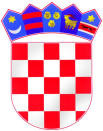 REPUBLIKA HRVATSKAŽUPANIJA OSJEČKO-BARANJSKAOSNOVNA ŠKOLA JOSIPA JURJA STROSSMAYERAKARDINALA ALOJZIJA STEPINCA bbĐURĐENOVACKLASA:007-04/22-02/01URBROJ:2149-8-22-04Đurđenovac, 25.03.2022.Članovima Školskog odbora-svima-Poziv za 14. elektronsku sjednicuŠkolskog odboraNa temelju članka 50. Statuta Osnovne škole Josipa Jurja Strossmayera, Đurđenovac sazivam 14.elektronsku sjednicu Školskog odbora koja se održava u petak, 25.03.2022. s početkom u 10:00 sati i završetkom u 24:00 sata, sa sljedećimDNEVNIM  REDOMRazmatranje Zapisnika s 13. sjednice Školskog odbora i usvajanje istog,Usvajanje izvršenja Proračuna za 2021.godinu (prihodi/rashodi).S poštovanjem,Predsjednica Školskog odbora:Dragica Purgar